Document : Observation au microscope de cellules à l’origine de grains de pollen dans une anthère de lys,(X 1200)SVTThème 1A - Transmission, variation et expression du patrimoine génétique1ère SpécialitéTPChapitre 2 : Les divisions cellulaires des eucaryotesESTHERFigures observéesAnnotations et commentaires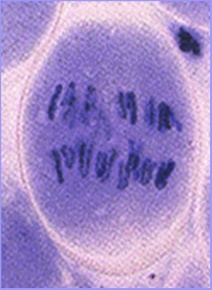 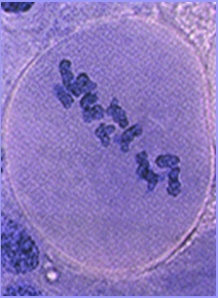 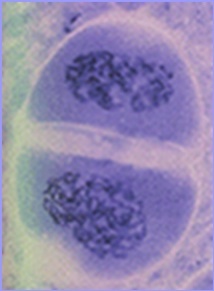 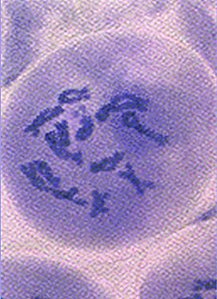 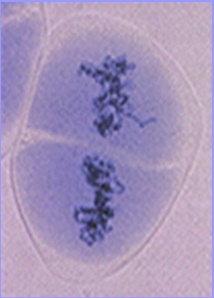 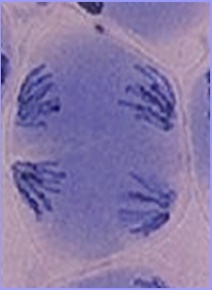 